دربارۀ شیخ محمد حسن نجفیحضرت بهاءاللهاصلی فارسی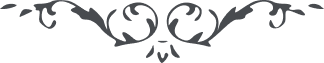 من آثار حضرت بهاءالله - مائده آسمانی، جلد 4باب ششم - دربارۀ شیخ محمد حسن نجفیدر لوح ورقا نازل قوله تعالی :
“شق قمر گفته اند شق شمس ظاهر و آن در وقتی پدید آمد که شیخ محمد حسن نجفی که قطب علمای ایران بود از صراط لغزید و بمقر خود راجع” انتهیو نیز میفرمایند قوله تعالی :
“شیخ محمد حسن نجفی از قرار مذکور دو دوره احکام الهی را نوشت و معذلک بشجره مقصود فائز نشد از حفیف سدره و حاصل علم و عمل کل محروم گشت و شیخ مرتضی اگر چه فی‌الجمله بافق اعلی ناظر بود و از نور محبت اثری در او ظاهر و لکن موفق بعرفان نشد زحمتهای هفتاد ساله بر باد رفت” انتهی